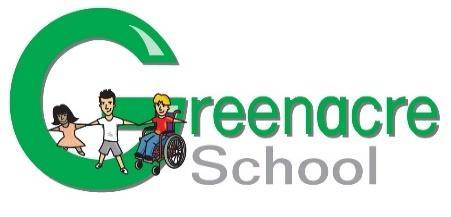 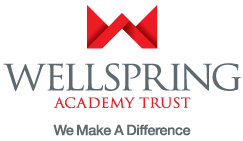 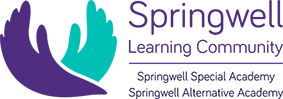 GREENACRE AND SPRINGWELL LGB ATTENDANCE SUMMARY – 2022-2023Leavers 2022-23Tracey Fairham 12.06.23Name10/10/202209/01/202327/02/202324/04/202312/06/2023Pam Bowerx🗸🗸🗸🗸Tracey Fairhamx🗸🗸🗸🗸Adam Fox🗸🗸🗸🗸🗸Tom O'Hara🗸🗸🗸X🗸Michael Ibbotson🗸🗸🗸🗸🗸Eileen Sandersonx🗸🗸🗸🗸Sian Vaughton🗸🗸🗸🗸🗸George Wild🗸🗸🗸🗸🗸Sarah Wilson🗸🗸🗸🗸🗸Mark Wood🗸🗸🗸🗸🗸